St.   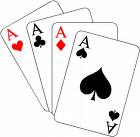 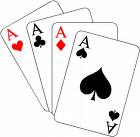 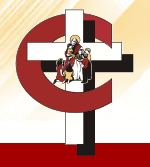 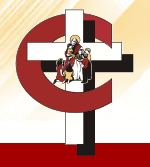 Where the knowledge of God is the foundation of learning Theodore SK. S0A 4C0     Phone: 647-2762  Fax: 647-2024tammy.morrison@cttcs.ca             www.sttheodore.christtheteacher.ca Christ the  Division #212December NewsletterDates to Remember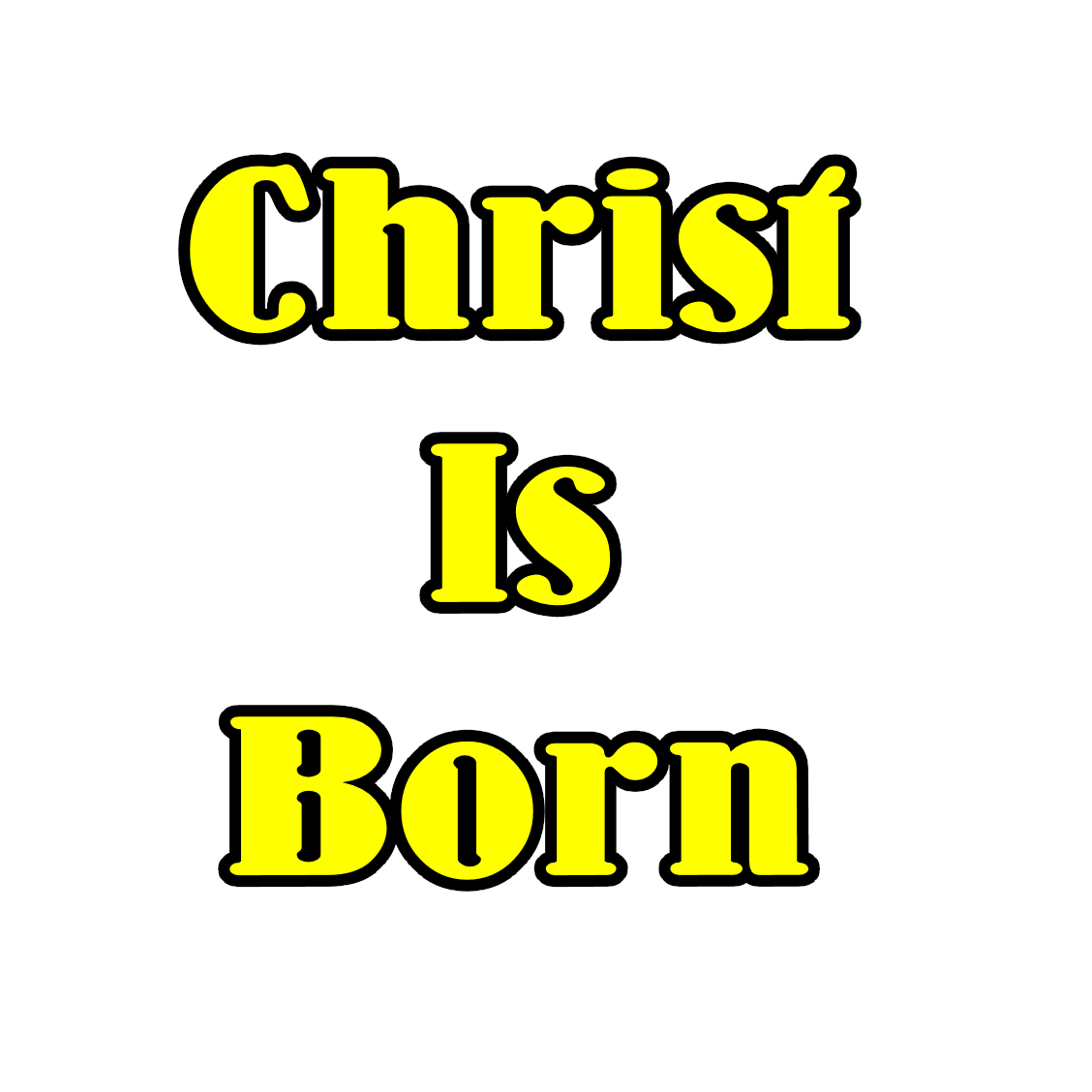 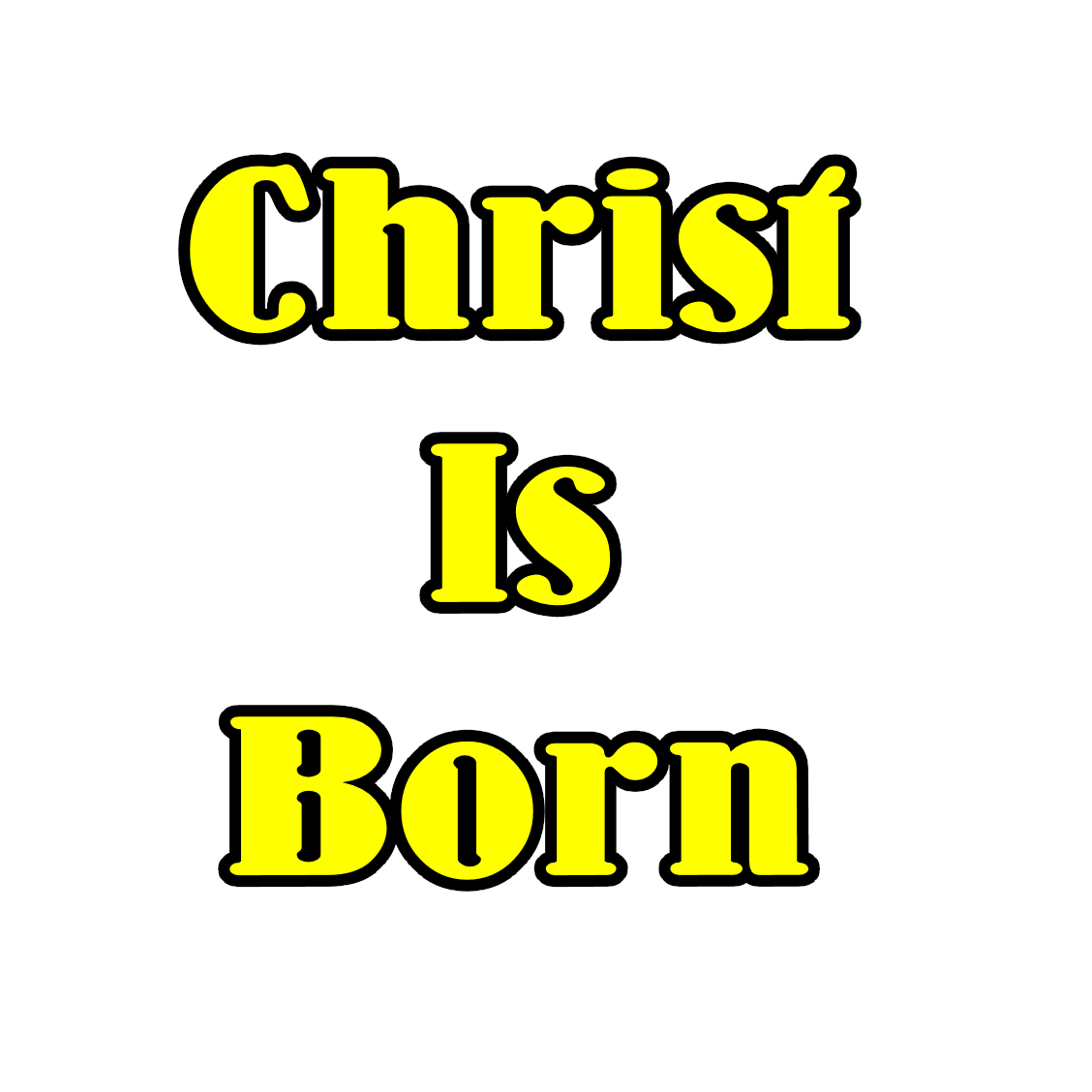 Sun. Nov 281st week of Advent – Theme of HOPEWed. Dec. 1Christmas Plant fundraiser pickup12:00pm-6:00pm use GYM door for pickupFri. Dec 3SHHS presents MADAGASCAR streamed to our students.Skills Canada & Chatterhigh presentation  Gr 4-8Sunday, Dec. 52nd week of Advent – Theme of FAITHSunday, Dec.123rd week of Advent – Theme of JOYMon. Dec. 13-Fri. Dec. 17Christmas Spirit Week (details to follow)Fri. Dec 174th week of Advent celebrationSun. Dec. 194th week of Advent – Theme of PEACEDec. 20– Jan. 3Christmas HolidaysMon. Jan. 4Classes resume - Day 2Mon. Jan 31No School – Teacher InserviceTues. Feb. 1No School – Teacher InserviceMon. Feb 14St. Valentine’s DayMon Feb. 21Family Day- No schoolFeb.22 – Feb.24Mid-Winter Break – No SchoolMon. Feb.28Classes Resume- Day 4